FORMULAIRE D’INSCRIPTION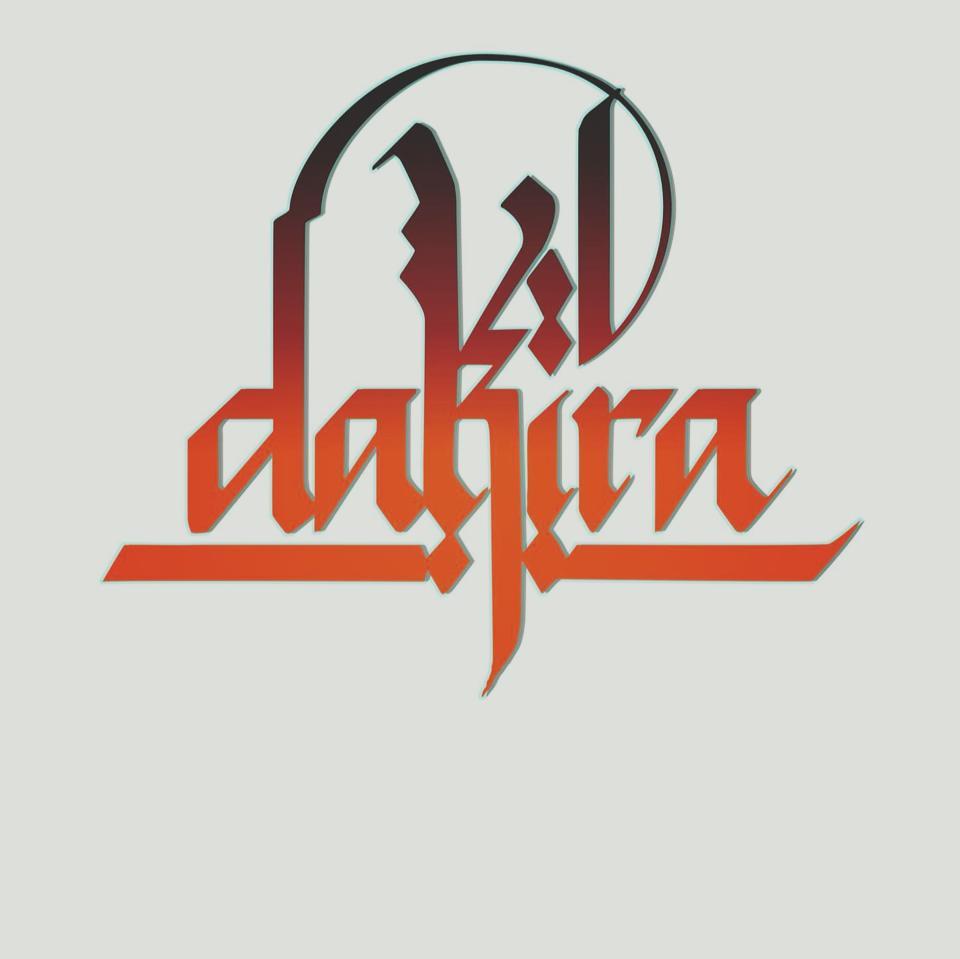 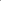 Intitulé de la formation : _________________________________- Nom : - Prénom : - Email de contact : - Numéro de contact : - Institution : - Fonction : - Motivations : - Attentes : 


Fait à ............................................ le ..................................................................................Signature :